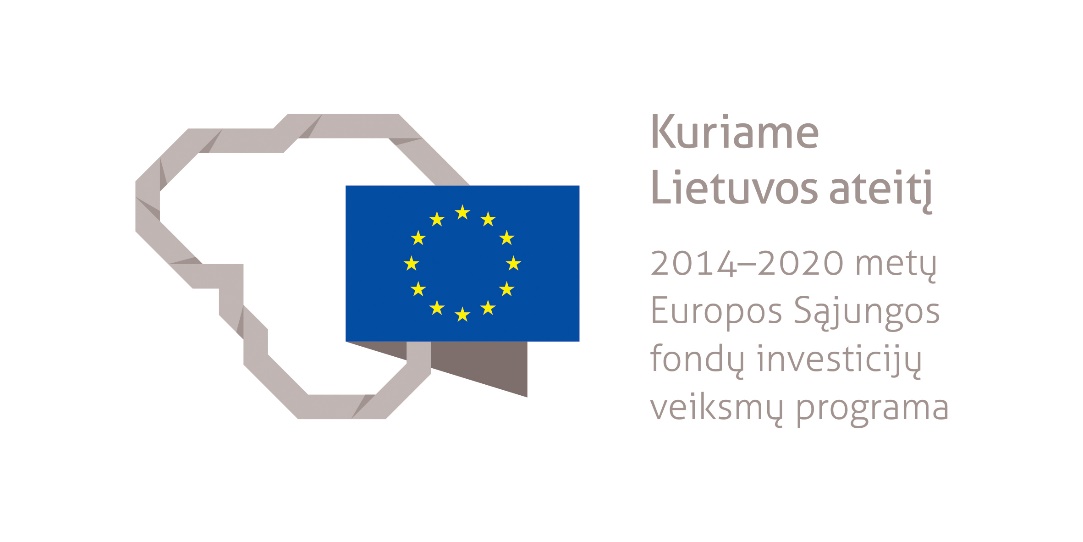 Bus valomos praeityje užterštos teritorijos Biržų rajono savivaldybės administracija įgyvendina Europos Sąjungos struktūrinių fondų ir lėšomis iš dalies finansuojamą  projektą Nr. 05.6.1-APVA-V-020-01-0040 „Užterštų teritorijų Biržų r. sav. Einorių k., Kratiškių k. ir Svirgeliškių k. sutvarkymas“.Projekto tikslas – sutvarkyti Biržų r. sav. Einorių k., Kratiškių k. ir Svirgeliškių k. cheminėmis medžiagomis užterštas teritorijas, siekiant išvengti pavojaus aplinkai, žmonių sveikatai, sumažinant grunto bei gruntinio vandens užterštumo lygį. Siekiant projekto tikslo, numatoma iškasti užterštą gruntą Kratiškių ir Svirgeliškių k., bei pašalinti užterštos buvusios naftos bazės statinių liekanas (pamatus) Einorių k. Užterštas gruntas bus pakeistas švariu, atlikti liekaninio grunto užterštumo lygio tyrimai.Įgyvendindama Projektą  Savivaldybė nuosavomis lėšomis turės padengti 5 procentų tinkamų finansuoti Projekto išlaidų. Planuojamos Savivaldybės lėšos – 20 847,63 Eur, Europos Sąjungos fondų lėšos – 396 104,88. Bendra projekto vertė – 416 952,51 Eur. Projektas iš dalies finansuojamas Europos Sąjungos Sanglaudos fondo lėšomis.Biržų rajono savivaldybės informacija